PREDSEDA NÁRODNEJ RADY SLOVENSKEJ REPUBLIKYČíslo: CRD-1906/2017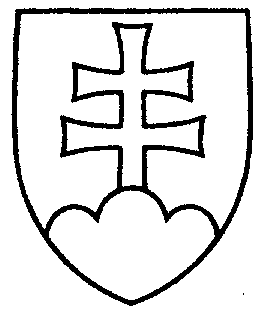 749ROZHODNUTIEPREDSEDU NÁRODNEJ RADY SLOVENSKEJ REPUBLIKYzo 4. októbra 2017o pridelení návrhu na aktualizáciu vojenského zastúpenia Slovenskej republiky pri orgánoch a vo vojenských štruktúrach NATO a EÚ a vyslania príslušníkov ozbrojených síl Slovenskej republiky do tohto vojenského zastúpenia na prerokovanie výborom Národnej rady Slovenskej republikyp r i d e ľ u j e m	      návrh na aktualizáciu vojenského zastúpenia Slovenskej republiky pri orgánoch a vo vojenských štruktúrach NATO a EÚ a vyslania príslušníkov ozbrojených síl Slovenskej republiky do tohto vojenského zastúpenia (tlač 727), doručený 3. októbra 2017	na prerokovanieVýboru Národnej rady Slovenskej republiky pre obranu a bezpečnosť aZahraničnému výboru Národnej rady Slovenskej republiky;	B.  u r č u j e m	1. ako gestorský Výbor Národnej rady Slovenskej republiky pre obranu
a bezpečnosť, ktorý Národnej rade Slovenskej republiky podá správu o výsledku prerokovania uvedeného materiálu vo výboroch a návrh na uznesenie Národnej rady Slovenskej republiky,	2. lehotu   na   prerokovanie  návrhu  vo  výbore  a  v  gestorskom  výbore 
do 13. októbra 2017.Andrej   D a n k o   v. r.